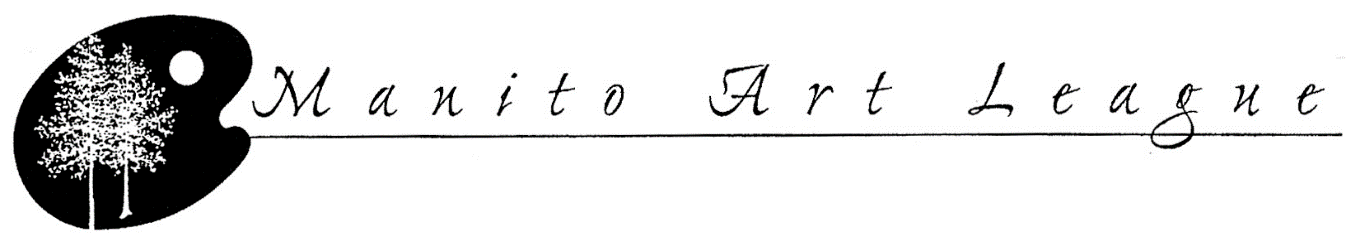 MANITO ART LEAGUE 2017 SCHOLARSHIP FOR TUITIONAT A COLLEGE, UNIVERSITY OR PROFESSIONAL SCHOOLINSTRUCTIONS, INFORMATION AND APPLICATIONManito Art League Scholarships are available for anyone living within or attending an accredited school within a 70-mile radius of Manitowish Waters, Wisconsin.  Applicants must be a graduating high school senior, a college student, or an adult 18 years or older interested in any of the fine arts, such as the following:	Art				Theater			Music 				Architecture			Graphic Design		Vocal Performance  		Animation			Songwriting		Photography			Music Education		Game Design		Art Education		Video Production		Creative Writing	DanceScholarships are for tuition only and usually range from $500-$2000, depending on the number of applicants.  The Art League has awarded more than $200,000 in scholarships since 1979.  Scholarships must be used by May 2, 2018.Besides the MAL Scholarship there are two other scholarships with specific requirements.Polly H. Ullrich Scholarship for Early Career ArtistsThis is a yearly scholarship in the amount of $2000 towards tuition and related expenses at an accredited college or university, not for profit, public or private, or professional school.  The scholarship will be awarded to anyone under 30 years of age, within a 70-mile radius of Manitowish Waters, WI seeking to be an early career artist.  Rutherford/Raedeke Memorial ScholarshipThis $500 yearly scholarship is awarded towards tuition only to a Wisconsin resident.  Recipient must be a high school graduate enrolled as a full-time student in a bachelor, master, or doctor of philosophy degree at a four-year college or university and majoring in fine arts.RequirementsFill out the MAL Application form.  Write a minimum one-page essay that explains how this course of study, class or workshop will help fulfill your artistic goals addressing the importance of the medium used.  Included in that essay is the need for financial aid.  Three examples of the artist’s works via picture or .jpg; or three 1-minute videos for dance, vocal or musicianThe scholarship application deadline is May 15, 2017; this is an earlier due date than previous years.After all the applications are received, decisions will be based upon the total number of applicants, the essay explaining financial need and describing how the applicant’s artistic goal will be met by receiving the award, and the sample pictures of the artist’s works. The Polly Ullrich Scholarship will be chosen first, followed by the Rutherford/Raedeke. Depending on the number of applicants, the remainder will receive the Manito Art League Scholarship.  Please do not call about the status of your application.  The Scholarship Committee will notify you as soon as possible so your school can include your award for graduation ceremonies.The Manito Art League Art Show will be held July 20-23, 2017 at the Manitowish Waters Community Center.  If you are awarded a scholarship, we ask that you volunteer to work for a shift of 2-3 hours at the Show.  You will be responsible for calling the Chairperson to schedule your hours.  While this is not a requirement for the scholarship, it is greatly appreciated.  We would also like you to exhibit one piece of artwork in the Art Show, with no entry fee for this piece.  You are cordially invited to be our guest at the Patrons’ Preview, the opening of the Show on the Wednesday, July 19th when you can meet the patrons who sponsor the scholarship fund.  Scholarship applications are also available at www.manitoartleague.weebly.com our MAL website.  All applications will be accepted from September 2016 through May 15, 2017.  Email to manitoscholarships@gmail.com.  If mailed, they must be postmarked by the May 15, 2017, the application deadline.  Mail to:  Manito Art League Scholarship Committee	  C/o Marilyn Feldkamp	  5268 Avenue of Birches	  Manitowish Waters WI 54545Feel free to email us at manitoscholarships@gmail.com or call if you have questions, Marilyn Feldkamp, 715-543-2149.  All applicants will be notified as soon as possible after the due date.Thank you for applying.  Good luck in your pursuit of the arts!Important DatesMay 15, 2017 – Scholarship Application deadlineJuly 16 – Artwork receivedJuly 19 - Patrons’ Preview Award Night July 20-23 Manito Art League ShowJuly 23 – Artwork pickupMANITO ART LEAGUE 2017 SCHOLARSHIP APPLICATIONFOR TUITION AT A COLLEGE, UNIVERSITY OR PROFESSIONAL SCHOOLName_____________________________________________________________Date_______________Address______________________________________________________________________________Phone____________________________Email______________________________________Age______School currently attending, if applicable____________________________________________________Years of education completed (must be over 18 or high school graduate) _________________________If currently in school, overall grade average__________________________________________________Specialty:  Visual Arts_________ Performing Arts__________ Writing_________ Other______________Please describe your area of interest_______________________________________________________What are your goals in the art field? ____________________________________________________________________________________________________________________________________________Other scholastic interests________________________________________________________________Extra-curricular activities_________________________________________________________________Give the complete name and address of the school you are presently planning to attend in 2017:_________________________________________________________________________________________________________________________________________________________________________________________________________________________________________________________________Have you ever received?Rutherford/Raedeke Memorial Scholarship?                   Yes/Year ______   No______Manito Art League Scholarship?                                      Yes/Year ______   No______ Polly H. Ullrich Scholarship for Early Career Artists?     Yes/Year ______   No______Required Essay:  Please include a one-page essay that explains how this course of study, class or workshop will help you fulfill your artistic goals addressing the importance of the medium used; and explain your need for financial aid.Required Media Examples:  Please also include 3 examples of your artistic work via .jpg, pictures, or three 1-minute videos (for dance, vocal, musician)Due Date:  May 15, 2017   Please send this application, your essay and samples by email to manitoscholarships@gmail.com or mail to:	Manito Art League Scholarship Committee	C/o Marilyn Feldkamp	5268 Avenue of Birches	Manitowish Waters WI 54545				See accompanying letter for further qualifications